广州基金司歌歌词作品（汇总）作品编号及名称目录01 我的基金我的爱02 广州基金 奋勇前进03 广州基金之歌04 前行05 广州基金之歌06 大道无疆07 金色木棉08 歌声飞过天09 金色光10 梦想共筑11 你一直在我心上12 奇迹会发生13 最靓14 我们都是广州基金人15 广州基金之歌16 我们的声音17 乘风起航18 群星灿烂19 起航20 广州基金追梦人21 广州基金之歌22 基业长青23 广州基金共创未来24 广州基金之歌25 木棉花开26 水龙吟•广州基金27 广州基金国企荣光28 再出发29 共创新开篇30 广州基金之歌31 广州基金 携手你我32 广州基金之歌33 我以我自豪34 广州基金之歌35 广州基金之歌36 广州基金之歌37 我们广州基金人38 逐梦翱翔39 你我同行40 我爱广州 我爱广州基金41 广州基金之歌42 广州基金之歌43 广州基金赤子之心44 感谢风雨中这一路闯荡45 逐梦广州基金46 广州基金进行曲47 最美广州基金人48 广州基金之歌49 征途50 金融梦51 从心出发52 重新出发53 新生54 广州基金之歌55 广州基金之歌56 大行德广，基运万年57 广州基金之歌58 你是SFUND59 广州基金之歌60 广州基金之歌61 广州基金62 奋斗之歌63 广州基金之歌64 共铸辉煌65 广州基金之歌66 继往开来广州基金67 携手同行68 产业英雄69 携手羊城70 广州基金之歌71 广州基金之歌72 年轻的心从不迷惘73 聚集74 创业75 二次出发76 告诉中国 告诉未来77 广州基金78 广州基金79 新征程80 基金之歌81 相信我们会创造奇迹82 广州基金之歌83 共写精彩84 广州基金之歌85 广州基金之歌86 广州基金01 我的基金我的爱有个梦想我们一起追寻有方沃土我们一起耕耘有片蓝海我们一起扬帆有个平台等你建立功勋啊，广州基金，我的爱哟你是八面聚宝的盆踏歌在大湾区的来风里 让我们携手打开财富之门美丽的花城繁花似锦时光的年轮催人奋进让我们拥抱这崭新时代拥抱充满希望的广州基金啊，广州基金，我的爱哟你的怀抱热烈温馨徜徉在金色的征途上祝福你一路高歌前程似锦02 广州基金 奋勇前进雄关羊城  千年商都 科技创新  万民创业高瞻远瞩  布局金融广州基金  应运而生顺应大潮  开疆拓土广州基金  奋勇前进在这改革开放的前沿阵地再次带起蓬勃的新风广招英雄  礼贤纳士五湖四海  汇聚羊城产业精英  高校名门厚德诚信  坚韧思辨朝气蓬勃  凝就新魂广州基金  奋勇前进在这改革开放的前沿阵地再次带起蓬勃的新风不忘初心  两个回归险资入穗  助力城发连结资本  扶持初创引导产业  推动转型穗城百业  迎来新风广州基金  奋勇前进在这改革开放的前沿阵地再次带起蓬勃的新风【歌词创意说明】创作思路主要是围绕“我们是谁（我们人员构成和企业文化）”“我们从何而来（成立背景）”“我们要向哪里去（我司都做些什么）”，每一段落尝试着回答一个问题。03 广州基金之歌南国羊城，公司林立。广州基金，迅速崛起。为政府管家理财，为企业发展助力。耀眼的广州基金，人才济济，队伍整齐。资本市场，硕大无比。广州基金，抢占高地。把公司做大做强，把工作做深做细。优秀的广州基金，前程似锦，一日千里！啊！广州基金人，团结在一起。为公司献计献策，为建设广州挥汗出力！誓圆中国梦，努力拚搏，奋斗到底！04 前行（朗诵）正己之德 厚民之生 坚于信仰 韧于行为 明思而省 辨思而悟 坚立于诚 达之于信（唱）曾在灰暗中挣扎啊  迷茫中思索数次跌倒 不曾放弃前行拨开头上的乌云啊 追着光前进再创辉煌 我们不忘初心广州基金我的骄傲 你的风采依然光芒万丈广州基金百花齐放  你的故事将会百世流芳广州基金铭记在心  在党的使命里团结齐心广州基金砥砺前行  让我们为羊城贡献努力屹立于珠江之滨啊  饮珠江之水团结友爱  我们是一家人四季常绿花团锦簇  在花香羊城共渡难关 分享喜悲荣辱广州基金我的骄傲， 你的风采依然光芒万丈广州基金百花齐放， 你的故事将会百世流芳广州基金铭记在心， 在党的使命里团结齐心广州基金砥砺前行， 让我们为羊城贡献努力啊~~~~~~~ 啊~~~~~~~~啊~~~~~~~~~~~在改革开放的春天里在粤港湾大湾区的时代里不断向前的奋进让我们为羊城贡献努力【歌词创意说明】  广州基金“出生”在广州市，位于珠江边，广州市有着羊城、花城美称，结合广州基金的历史，从无到有，从小到大，我们经历过低谷，巡查整改中，我们改进广州不足，居安思危，在党、政府及公司领导的指引下，我们加强风险管理，二次创业，作为广州基金人，希望我们的公司越来越好，齐心前行。05 广州基金之歌羊城之巅 珠江之畔广州基金 开基立业有一种顽固 不走回头路百尺竿头 更进一步大有可为 辛勤工作将二次创业成果浇注（副歌）聚天下之富建设广州 集广州之财投资天下盘珠江新城以为点 连珠港澳区以为画抱诚守真 踔厉风发基金人坚忍质直 誓将广基做优做大 啊 做优做大珠水夜韵  天河新晖广开贤路  积基树本有一种专业 不做守旧人与时俱进 一心一德累足成步 不懈追求将广基品牌高筑（副歌）聚天下之富建设广州 集广州之财投资天下盘珠江新城以为点 连珠港澳区以为画抱诚守真 踔厉风发基金人坚忍质直 誓将广基做优做大 啊 做优做大【歌词创作思路】立足于公司的优越地理位置以及公司二次创业的愿景，结合公司厚德、坚韧、诚信、思辨的公司文化，将这些思路融于歌词创作之中，四字词押韵且朗朗上口，易于大家记忆。06 大道无疆大不过为民造福，丹心一片，道不尽改地换天，苍海桑田。无惧惊涛骇浪千难万险，疆域征途豪情冲云天。珠江涌春潮，风雨也缠绵。广州基金领风骚，胜利花开最前沿。大不过江山如画，百年梦圆，道不尽艰苦创业，金融开新篇。无愧时代召唤初心不变，疆场驰骋旧貌换新颜。珠江涌春潮，风雨也缠绵。广州基金领风骚，胜利花开最前沿。07 金色木棉春夏秋冬，是我们永远不停的脚步两个回归，是我们始终坚守的使命产融结合，是我们开创未来的基石平台联动，是我们共谋发展的宝典一个光荣的使命让我们心相连我们在拼搏中成长心中的梦想迎着朝阳绽放开创属于我们的美好明天广州基金我们的家共同珍惜共同开拓新的奋斗目标已杨帆起航梦想在前方行动在路上齐心协力团结和拼搏我们永远斗志激昂日月星辰，是我们追寻梦想的伴侣不忘初心，是我们履行责任的力量厚德诚信，是我们铸就品牌的灵魂坚韧思辨，是我们健康成长的智慧一个光荣的使命让我们心相连我们在拼搏中成长心中的梦想迎着朝阳绽放开创属于我们的美好明天广州基金我们的家共同珍惜共同开拓新的奋斗目标已杨帆起航梦想在前方行动在路上齐心协力团结和拼搏我们永远斗志激昂08 歌声飞过天东流的珠江，鱼儿多欢畅你我的梦想，在西塔点亮厚德和诚信，坚韧加思辨是你的理念，责任挑在肩改革开放几十年发展和巨变二次创业的信念又是新的起点集广州之财，投资在天下聚天下之富，建设为广州金色木棉花，开的多灿烂陪在你身边，都是幸福感古城广州几千年旧貌和新颜党的使命在召唤新征程在眼前不管路多远我们肩并肩歌声飞过天留下欢笑的脸【歌词创意说明】前半段先是写了珠江和西塔，定位了广州基金的诞生地，然后提到了广州基金的企业理念，改革开放以来，我们的国家有了翻天覆地的变化，广州基金永远不忘初心，喊出了二次创业的口号。后半段提到了广州基金的重要地位和社会责任，足广州，辐射世界。然后用广州的市花木棉花来烘托广州基金。结尾展望未来，广州基金和全体员工会团结一致，以更加优异的成绩回报社会。09 金色光千年商都升起新梦想美丽花城插上新翅膀海上丝路谱写新篇章南越故地铸就新辉煌聚天下之富建设广州使命不能忘集广州之财投资天下初心伴成长厚德是祖国的嘱托诚信是无尽的宝藏坚韧是不灭的灵魂思辨是创新的力量广州基金我们共同启航你是远方是希望是照亮前路的金色光【歌词创意说明】2013年，广州市政府为推进产业转型升级、放大财政资金引导效应、激活社会投资、强化区域金融中心地位，广州基金应运而生。花城广州，作为千年商都，为广州基金的发展提供了很有利的条件。第二段表达的就是广州基金时刻不忘以“聚天下之富建设广州，集广州之财投资天下”的企业愿景，第三段写了广州基金“厚德，诚信，坚韧，思辨为”理念，结尾写的是广州基金努力向着打造一流的地方政府投资基金的方向努力。10梦想共筑我喜欢拥抱每天的阳光我喜欢遥望碧绿的珠江我喜欢这里有家的温暖我喜欢大家如亲人一样在这里我的梦想起航在这里你将使命担当在这里厚德诚信为先在这里坚韧思辨不忘我愿与你牵手困难共度分享你的快乐承担你的忧愁广州基金不忘初心我们携手并肩梦想共筑【歌词创意说明】作为广州基金的员工，我们倍感荣幸。广州基金以她海纳百川的胸怀，包容着来自五湖四海的员工，我们汇聚在羊城木棉树下，共同为理想而奋斗着，过程并非一帆风顺，有过欢笑，有过失望，但是公司始终没有抛弃每一个员工，员工也一定会与公司共铸辉煌。11你一直在我心上那一年的春风中你与木棉一起绽放有了木棉红的绚丽也有了金色梦想你的责任是把广州变得富强梦想花开在世界每个地方时光带来成长你也褪去青涩模样厚德诚信坚韧思辨一直是你的信仰你对我说前路一定会有阳光真的我感觉不到心慌时间不停留我们一起走你有你的路我有我的方向不管多迷茫我们一起闯哦，广州基金你一直在我心上【歌词创意说明】2013年三月份的春风中，广州基金成立。广州基金时刻不忘以“聚天下之富建设广州，集广州之财投资天下”为己任，以“厚德，诚信，坚韧，思辨”为理念，努力成为一流的地方政府投资基金。更难能可贵的，就是广州基金能关爱每一个员工，与员工“同吃苦、共患难”，让每一个员工形成了以司为家的感觉。12 奇迹会发生清澈雨滴落在绿色珠江激起我，最美的梦想那两岸的华光把你我照亮映照出，最好的脸庞聚世界的财富建设为广州始终是，你不变的初衷集广州的力量心怀全天下我看到，你的使命与坚强在荣耀的面前你依然不忘本仍然在，大步的走向前我在你的怀中把梦想举过天牢记着，厚德诚信坚韧思辨你的理念我们始终坚守着每一次，我醒来的时候你的责任我们始终担负着每一个，太阳升起的瞬间你的未来我们始终会相信有一天，奇迹终将会发生【歌词创意说明】广州基金诞生在珠水北岸的西塔，每到夜晚华灯初上，珠江两岸的夜景绚丽多彩，广州基金担负着使命而来，荣耀加身是那么的星光熠熠，但是面对荣誉，广州基金没有停止脚步，与每一个员工一起不忘初心，并肩前行。13最靓时间流淌，从不停转珠水弯弯，奔流向前美丽西塔，高耸云端我的梦想，天空比肩云山遥望，未来多远我能看见，梦想彼岸花开无声，一样璀璨我的明天，花样灿烂SFUND，我梦想开始的地方广州基金，你有着使命与担当心怀着天下的繁华聚力着广州的兴旺SFUND，厚德诚信不忘广州基金，坚韧思辨敢当花城的花海最美花海里数你最靓【歌词创意说明】在广州，靓仔靓女一直口口相传，“靓”这个字在广州使用频率极高。歌曲前两段里既有珠江、白云山、西塔，又提到了广州的别称——花城。第三段，提到了广州基金的企业愿景——聚天下之富建设广州，集广州之财投资天下。第四段用两句提出了广州基金“厚德，诚信，坚韧，思辨”的企业理念。作为广州市为推进产业转型升级、放大财政资金引导效应、激活社会投资、强化区域金融中心地位创立的企业，责任重大，前景光明，花城的花海最美，花海里广州基金最靓！14 我们都是广州基金人我们都是广州基金人不忘初心听党指挥厚德诚信坚韧思辨砥砺前行不忘本集广州之财投天下聚天下之富建广州创新实干高效规范打造一流投资基金我们都是广州基金人不怕苦累团结前进一切困难全都不怕迈开大步向前进立足广州繁荣复兴放眼天下满怀信心待到木棉花绽放广州基金传佳迅【歌词创意说明】前半段写出的是广州基金的企业理念（厚德，诚信，坚韧，思辨），企业愿景（聚天下之富建设广州，集广州之财投资天下）和发展目标（创新实干高效规范，打造一流投资基金）。后半段写出了企业员工不怕苦难、敢打敢拼的精神和对广州基金未来发展的美好憧憬。15 广州基金之歌珠江发源于云贵高原一路向前来到了广州广州孕育出广州基金才展现广州金融的力量无数希望把你寄托你是广州腾飞的巨擎无数梦想为你打拼你是大湾区建设的希望我爱你广州基金爱你厚德诚信坚韧思辨我爱你植根广州爱你聚富广州投资天下16 我们的声音嘿 伸出你的手 我的战友既然想站在顶点的高楼就要忘掉退路不怕一身伤口有些风雨 让我们一起承受嘿 你不用惶恐 为你守候信心坚定实力足够雄厚扫清所有障碍没有后顾之忧广州基金 让你更上一层楼广州基金 财富的声音砥砺前行 行走的路名叫诚信始终相信天道酬勤用真心 换刻骨铭心广州基金 财富的声音若为梦想 怎么会怕雪染双鬓若不经历火烧雨淋怎么能 试炼出真金17 乘风起航雄关道，真如铁，梦想召唤，步履铿锵，纵使坎坷险阻，我们勇往直前。改革风，时代潮，怀抱广州，接轨国际，啊……广州基金，广州基金，汇聚世界财富，振兴广州产业。中国梦， 新机遇，突破局限，成就梦想，再踏征途，共建繁荣大湾区。今迈步，从头越，厚德诚信，坚韧思辨，啊……广州基金，广州基金，我们不辱使命，乘风破浪再起航！【歌词创意说明】1. 此歌词引用“雄关漫道真如铁，而今迈步从头越” 这句词是毛泽东主席名作《忆秦娥·娄山关》中的。引用此词前一句说的是广州基金过去，创建时的雄关漫道，处境艰难。后一句说的是广州基金未来，在新时代，新机遇中，迈步从头越，是意在二次创业再出发，愿我们广州基金人英勇顽强，克服险阻，开创佳绩。2.“纵使坎坷险阻，我们勇往直前”体现我司风险投资，支持创业创新，推动企业发展勇往直前。3.“怀抱广州，接轨国际” 体现我司围绕广州市委市政府的领导建设广州，成立广州基金香港国际分公司，接轨国际金融市场。4.“汇聚世界财富，振兴广州产业”与我司“集天下之富建设广州，集广州之财投资天下”理念相吻合。5.“中国梦， 新机遇”习总书记把“中国梦”定义为“实现中华民族伟大复兴，我们广州基金人要以十九大精神为指引，以时不我待、再踏征途的精神，把握新时代、新机遇实现“破茧成蝶”。5. “再踏征途，共建繁荣大湾区” 体现我司二次创业的新机遇，在粤港澳大湾区建设中与国内外企业合作，互利共赢。6.“厚德诚信，坚韧思辨”体现我司的企业文化，表明着广州基金以创新、实干和高效为管理规范，表明着广州基金人积极进取、开拓创新的精神。7. “我们不辱使命，乘风破浪再起航” 体现广州基金人不忘初心，牢记使命，为国家经济建设而奋斗，为国有资产增值再起航。18 群星灿烂白云山下 珠江水边有一支金融队伍群星灿烂高举厚德 诚信 坚韧 思辨的理念旗帜满腔热情在新时代大步向前厚德是公司企业文化的灵魂驾驭着大海航行巨轮方向盘沿着波澜壮阔的宏伟目标实现持续健康和谐快速发展诚信是公司企业文化的内核广州基金最珍贵的无形资产立志于诚 达之于信 以人为本羊城天高更蓝 木棉花开更艳坚韧是广州基金人共同性格踏雪无痕 踩铁留印 任重道远无论金融市场遇到什么困难山可崩塌 河可枯干 初心不变思辨是广州基金人的行动纲要明思而省 辩思而悟 道路变通坦张开智慧的翅膀翱翔于思维天地去其他金山银海般的滚滚财源我们是群星灿烂的金融队伍我们的团队之歌激荡着山川高举厚德 诚信 坚韧 思辨的理念旗帜昂首挺胸在新时代 大步向前19起航时代在召唤，我们出现在需要我们的地方梦想在燃烧，我们开启了富强广州的征程道路很艰辛，我们拥有着战胜困难的决心目标虽遥远，我们怀揣着完成使命的信心广州基金，我们背起行装厚德诚信，是我们的信仰广州基金，我们不惧风雨坚韧思辨，是我们的武器广州基金，我们雄心壮志扬帆起航，并肩努力奋斗广州基金，我们心连着心乘风破浪，胜利的旗帜在空中飘扬20 广州基金追梦人我们是广州基金追梦人五湖四海 汇聚一堂厚德诚信  斗志昂扬坚韧思辨  博采众长我们是广州基金追梦人携手共进 不惧风霜努力拼搏 迎难而上超越自我  做大做强我们是广州基金追梦人全力以赴  勇敢担当天高海阔  展翅飞翔团结一心  共筑辉煌21 广州基金之歌
我们的名字广州基金
成长在羊城世界为邻
古老的城市新的胸襟
包容于天下携手共进 
厚德永不忘初心
诚信为人民坚韧踏实作风谨思辨敢创新
广州基金
披荆斩棘向前进广州基金
朝气蓬勃敢打拼
广州基金
争先创优最卓越
广州基金
前路辉煌传佳音
【歌词创意说明】2013年，广州市政府为推进产业转型升级、放大财政资金引导效应、激活社会投资、强化区域金融中心地位，广州基金应运而生。花城广州，作为千年商都，为广州基金的发展提供了很有利的条件。而广州基金时刻不忘以“聚天下之富建设广州，集广州之财投资天下”为己任，以“厚德，诚信，坚韧，思辨为”理念，努力向着打造一流的地方政府投资基金的方向努力。22 基业长青白云山边，珠江水旁广州基金，绽放光芒来自五湖四海，奔向四面八方跨过山高水长，穿越雨雪风霜厚德诚信，坚定信仰  服务实体，初心不忘  哪里有成长，就去播撒阳光哪里有希望，就去托起太阳改革前沿，开放之窗广州基金，前途无量推进转型升级，只为做大做强支持创业创新，不负光荣梦想坚韧思辨，挺起脊梁振兴产业，道远路长  哪怕路漫长，披荆斩棘创辉煌     哪怕涉险滩，乘风破浪再起航    （全诗两联共158字，可根据需要编排主歌、副歌和尾声）    【歌词创意说明】                                                        1.“白云山边，珠江水旁，广州基金，绽放光芒”以具象写景传达出空间感和画面感，渲染宏大气势，寓意美好蓝图，广州基金如明珠闪耀光芒，如木棉花灿烂绽放，也与总部及下属企业在美丽的珠江新城办公地契合。2.“来自五湖四海，奔向四面八方”一方面与我司“集天下之富建设广州，集广州之财投资天下”理念相吻合；另一方面也表明了我司员工来自五湖四海，投资项目遍布四面八方，体现公司团队和业务的开放性、包容性、广泛性。3.“跨过山高水长，穿越雨雪风霜”表明我司从无到有、从小到大，成立以来的探索和曲折艰苦创业的历程。4.“厚德诚信，坚定信仰；坚韧思辨，挺起脊梁”直接引用了我司的企业理念，也表明国有企业的责任当担，业务开展中的不卑不吭，公司治理中的合法合规，市场化竞争中坚忍不拔，争议解决中的有理有据。5.“哪里有成长，就去托起太阳；哪里有希望，就去播撒阳光”体现我司风险投资，支持创业创新，推动企业发展上市，促进产业转型升级的主营业务。6.“改革前沿，开放之窗，广州基金，前途无量”以历史事件铺垫，符合广东省“四个走在全国前列”以及作为改革开放排头兵、先行地、实验区的政治定位，也表明新时期粤港澳大湾区建设背景下广州基金的远大发展前途。7. “推进转型升级，只为做大做强；支持创业创新，不负光荣梦想” 符合产业基金的定位，也与我司做强产业转型升级平台、做优城市基础设施建设平台、做大国企资源整合平台，做精金融创新服务体系的愿景吻合。8.“服务实体，初心不忘；振兴产业，道远路长”直体现了作为政府产业基金，做广州优化营商环境助力者；做广州科技金融发展促进者；做广州产业升级引领者的使命，要不忘初心，牢记使命，光荣而艰难，任重而道远。9. “哪怕路漫长，披荆斩棘创辉煌；哪怕涉险滩，乘风破浪再起航 ” 表明党政领导班子和广大员工共同奋斗、迎难而上、创造辉煌的愿望和决心，也符合当前领导提出再接再厉，二次创业的期许。23 广州基金共创未来粤之星  粤之光五年创业  再回首汗水照耀成星光厚德与坚韧荣誉与梦想就在我们年轻的广州基金粤之才，粤之财二次回归  再创业步伐坚定成烙印坚韧与思辨成就与未来就在我们春天的广州基金风雨同舟  坚定力量聚天下之富建设广州集广州之财投资天下脚踏实地  引领行业未来就在我们朝气的广州基金广州基金责任你我同存广州基金未来荣耀与共你我同在广州基金  共创未来24 广州基金之歌春芽破土，茁壮成长，傲然挺立，蔚然成林。正德厚生，臻于至善，我们敢于担当。初心不改，凝心聚力，砥砺前行，共创未来。朝气蓬勃，意气风发，旭日东升，势不可挡。坚于信仰，韧于知行，我们知行合一。初心不改，凝心聚力，砥砺前行，共创未来。翻山越岭，披荆斩棘，携手同行，勇攀高峰。内诚于心，外信于人，我们铭记于心。初心不改，凝心聚力，砥砺前行，共创未来。扬帆起航，乘风破浪，脚踏实地，逐梦前行。明思而省，辨思而悟，我们奋勇前行。初心不改，凝心聚力，砥砺前行，共创未来。25 木棉花开晨光蔼蔼丹气舒霞【1】珠江东渐大浪淘沙一朝同风起【2】仗剑走天涯木棉花，木棉花白云生处发新芽丝绸古道绵绵无涯千里之行始于足下厚德酬五羊【3】赤子洒芳华木棉花，木棉花香溢蟾宫月神夸巍巍岭南煌煌华夏百年求索苟利国家湾头思豹变【4】扬帆竞渡筏木棉花，木棉花神游万仞【5】梦为马【6】花瓣翩翩舞花城美如画放飞吧，木棉花那前方闪耀着我们一直找寻的彼岸灯塔【歌词创意说明】【1】语出《文选·左思》：“干青霄而秀出，舒丹气而为霞。” 【2】李白《上李邕》，大鹏一日同风起，扶摇直上九万里。【3】指代广州基金“厚德、诚信、坚韧、思辨”的企业理念。【4】出自《周易》 革卦：大人虎变，小人革面，君子豹变。【5】语出陆机《文赋》，“精骛八极，心游万仞。”【6】借用海子名篇《以梦为马》。26 水龙吟•广州基金悠悠碧水连丝路，南越奇天工镂①。商都千载，五羊衔谷，白云舒袖。癸巳②花开，宏图初绘，青梅煮酒。揽神州气韵，三江③饮马，雄狮怒、风雷骤。当法陶圭往圣④，信为先、节高德厚⑤。秉初发愿，奋洪荒力，写湖山秀。应梦百年⑥，民生安乐，海空无垢⑦。看春潮踏浪⑧，婴阳冉冉⑨，长河红透⑩。【歌词创意说明】①南越大地的雄奇美景，只有大自然才能雕刻出来。②2013年3月28日，农历癸巳年癸巳日，广州基金揭牌，所谓“贵”不可言。③广州为西江、北江、东江三江汇合处。④陶，陶朱公范蠡；圭，“商祖”白圭。两人出商入仕，都是中国历史上有名的成功商人典范。⑤与广州基金“厚德、诚信、坚韧、思辨”的理念相呼应。⑥为实现“两个百年”的中国梦贡献力量。⑦水陆环境干净美丽，没有一丝杂质。也寓意政治清明。⑧我们的事业如春潮滚滚，踏浪向前。⑨像初生婴儿一样冉冉升起的朝阳。⑩长河，指珠江。整个水面都被朝阳映红了。27广州基金国企荣光2013年的春天一粒种子播撒在南方春风吹开了种子的嫩芽这是创新的国企荣光厚德诚信坚韧思辨一流政府投资基金是我们的航向携手共进驶向前方金融航船风正满帆启幕穗府投融新篇章（成立时间，寓意“天时”）珠水深流云山远望广州基金沃土瓜秧阳光雨露精心供养这是奋进的国企荣光厚德诚信坚韧思辨一流政府投资基金是我们的航向同舟共济驶向前方金融航船风正满帆启幕穗府投融新篇章（设立地点，寓意“地利”）相聚在同一个地方怀抱着同一个理想奔向于同一个方向这是和谐的国企荣光厚德诚信坚韧思辨一流政府投资基金是我们的航向同心协力驶向前方金融航船风正满帆启幕穗府投融新篇章（员工团结，寓意“人和”）【歌词创意说明】1、做企业文化工作的同志，总是想在公司营造一种积极向上的文化，恨不得将所有溢美之词都加在公司的企业文化上，比如“勤勉尽责”、“专业可靠”、“年轻活力”、“积极进取”、“勇于创新”、“团结协作”等。2、从来没有写过歌词，为了此次创作，找了一些歌词学习，发现很多歌词的韵脚都用了“ang”，我想可能这个韵脚比较好写，于是就将韵脚定为“ang”。3、创作司歌的初衷是通过司歌传播主旋律和正能量，第一段写公司创设时间，寓意“天时”，第二段写公司所在地，寓意“地利”，第三段写员工团结，寓意“人和”，凹了一个“天时地利人和”的造型，传达国有企业“创新”“奋进”“和谐”的向上文化。4、将公司理念“厚德诚信坚韧思辨”简单粗暴嵌入其中，“金融航船风正满帆”点出公司的行业属性，“启幕穗府投融新篇章”点出公司地域属性。28 再出发风雷激荡奋战市场我们是满怀理想的广州基金人产业振兴城市共鸣我们是身兼重责的广州基金人曾经赤手拼出一片天澎湃情怀留心间二次创业再争先再出发厚德为廉洁诚信赢口碑坚韧彰斗志思辨显专精再出发党建引领 学习不停流程再造 结果向导五湖四海 优胜劣汰团结协同 一荣俱荣再出发科创兴国 众志成城广见未来 基业长青我们是永不停步的广州基金人【歌词创意说明】1、歌曲题目定为“再出发”，用行动呼吁“二次创业”。2、长短句结合，参考《解放军进行曲》，便于编曲。3、对仗工整、尽量押韵。4、“科创兴国 众志成城”运用了相关，嵌套了多家子公司名称。 5、 “广见未来 基业长青”运用了相关，嵌套了广州基金的“广”字及“基”字，更寓意广州基金未来将会稳健发展，基业长青。29共创新开篇羊城木棉花红，珠江大浪潮起扎根广州本土，专注金融创新奋发有为不服输，不忘初心谋发展牢记使命敢担当，二次创业开新篇厚德诚信 ，坚韧思辨，我们坚守信念，我们砥砺前行同心同德协力，团结一致向上聚焦金融主业，落实两个回归争当金融先锋队，产业升级添动力湾区发展来助力，美好广州添活力国富民强，幸福广州，我们携手追梦，我们共创辉煌【歌词创意说明】1、珠江、木棉花等广州元素，体现广州基金的地域属性。2、突出我司扎根本土，服务本土经济的企业定位。3、“厚德诚信 ，坚韧思辨”展现我们的企业理念。4、紧扣“二次创业”，突出我司助力产业升级、湾区发展的企业愿景。30 广州基金之歌千年商都，三江汇流，旭日东升。广州基金，勇立潮头。创业先锋，共建羊城。国企担当，扬帆湾区。开拓图强聚财富，弄潮金融哺产业。乘风破浪立基业，砥砺前行践使命。厚德，厚德，融通天下先正德！诚信，诚信，立身存世须有信！栉风沐雨，筚路蓝缕，以启山林。广聚英才，同心同德。坚韧为帆，志在千里。思辨为舟，风雨兼程。团结一心创荣华，不懈拼搏树美名。凝心聚力建广厦，聚沙成塔强金融。厚德，厚德，融通天下先正德！诚信，诚信，立身存世须有信！【歌词创意说明】讲述了广州基金成立的地点、背景、使命以及企业文化。31 广州基金 携手你我厚植珠江河畔 如古松 照路人迷德中木棉飘香 入花城 风光秀丽诚聚天下之富 坐西塔 芳菲生机信守君子诺言 望天河 珠水晨曦坚如磐石 因你我务实韧力不减 因你我珍惜思君携手 因你我专诚食辨劳薪 你我风雨同程每一次携手 我们共同见证过每一次喝彩 我们把梦编成歌因为有你 因为有我珠江河畔 波澜壮阔广州基金 专业有我 成就你和我每一次奋进 实现产融大结合每一次前进 助推产业扩规模因为有你 因为有我登小蛮腰 引吭高歌广州基金 市场有我 激励你和我每一次拼搏 金融服务创新多每一次执着 资本在平台升格因为有你 因为有我努力铸就 美好生活广州基金 平台有我 有你也有我【歌词创作说明】司歌是企业文化的一个缩影，是鼓舞员工的重要力量，更是一张代表企业不断发展壮大的亮丽名片。这次的司歌秉承企业的发展理念（厚德、诚信、坚韧、思辨），结合城投集团的司徽标志，突出团队的专诚、专业、凝聚力强的特点，以物咏志，希望能为公司二次创业助力。32 广州基金之歌广州塔下，我们相遇；承前启后，只为圆梦。前行中，难免有挫折；再回头，更多是欢笑。既同舟，诚信厚德立根本；且共济，思辨坚韧谱新章。无畏，更无惧；我们从容歌唱。奏华章，写未来；我们浩荡前行。只为共同理想，携手踏平崎岖，用艰辛努力续写那 广州基金新辉煌。【歌词创意说明】1.“广州塔下”，是广州的地标，同时也是城投集团的标志（城投集团司徽为广州塔）；2、“承前启后”，契合我司二次创业，也指出我们每个广州基金人放弃了以往的工作成绩，相聚在广州基金这里，迎接新的挑战；3、  广州基金的企业理念是：思辨、诚信、坚韧、厚德“思辨”是广州基金成就卓越基业的行动纲要。“诚信”是企业文化的内核。“坚韧”是广州基金人共同的性格特征。“厚德”是企业文化的灵魂。4、“用艰辛努力续写那 广州基金新辉煌”，指实现广州基金打造国内一流的地方政府投资基金的远大目标。33 我以我自豪木棉花开常在，丝绸古道未老。千年商都孕育出，广州基金英豪！产业立足羊城，投资辐射港澳，厚德诚信定根本，自有天地广袤。也曾风风雨雨，亦有暮暮朝朝。励精图治再出发，来日更胜今宵。莫道前路崎岖，且看我辈弄潮。并肩携手从头越，巍峨任我笑傲。【歌词创意说明】作品体现了广州的城市特点（木棉花既是广州市花也是公司标志，海上丝绸古道、千年商都是广州的历史写照）和公司的主业内容（产业投资），融入了企业理念（厚德、诚信、坚韧、思辨）和发展任务（聚天下之富建设广州，集广州之财投资天下，打造顶尖的产业投融资平台），回顾公司发展历程，切合公司“二次创业”，以昂扬奋发的斗志和众志成城的信心，展望公司美好未来。34 广州基金之歌我们来自五湖四海心系一个共同梦想聚天下之富 建锦绣花城广州基金人 我们心手相连厚德载物 诚信为本我们踏着奋斗征程怀着这份创业初心集广州之财 引全球资源广州基金人 我们砥砺前行坚韧不拔 思辨常伴勿忘创业之艰永葆奋斗精神乘着风 踏着浪重新扬帆 梦想启航重新扬帆 梦想启航35 广州基金之歌冬去春来，木棉花开。承载使命，应运而生。几经发展，几经磨炼。齐心协力，奔赴征程。广州基金，有你有我。我们厚德诚信，坚韧思辨。岁月留驻了我们的青春。汗水见证了我们的成果。我渴望与你同行，谱写辉煌篇章。我渴望与你同行，共创美好明天。俯瞰珠江，展望未来。斗志昂扬，众志成城。勤于钻研，乐于奉献。勇往直前，闪耀花城。广州基金，有你有我。我们厚德诚信，坚韧思辨。风雨锤炼了我们的意志。未来听见了我们的豪情。我渴望与你同行，谱写辉煌篇章。我渴望与你同行，共创美好明天。【歌词创意说明】广州基金于2013年3月28日揭牌成立，正值冬去春来，木棉花开之际。成立以来，广州基金立足本职、牢记使命，不断发展壮大，取得丰硕成果。广州基金，我们引以为豪，我们以你为傲！36 广州基金之歌曾经，我迷茫无助；曾经，我心无归属。从我认识你的那一刻开始，思君良久，无法相忘。厚德，君容载万物；诚信，君言行相符；坚韧，君不屈不挠；思辨，君不断思考。你的信念，引领着我前进的道路；你的支持，给予我奋斗的征途。广州基金，我愿为你刻下拼搏的记符。【歌词创意说明】作者作为一个刚进入社会的懵懂少年，在加入广州基金后感受到了企业的凝聚力。广州基金不仅为一个青年提供了实现事业梦想平台，企业不断进步，勇于开拓创新的理念就像一盏明灯指引着作者前进的道路。37 我们广州基金人我从穗城走来秉承着十三行的风采你自珠江出发延续着海上丝路的辉煌我们相聚在一起携手并肩 创造财富我们相聚在这里扬帆起航 汇聚财富我们一直在这里乘风破浪 管理财富啊 广州基金 我们广州基金人学大地一样 厚德载物托起企业的发展啊 广州基金 我们广州基金人学青松一样 坚韧不拔克服一路的艰难诚实 做我们的通行证廉洁 是我们的立身本勤于思辨 勇于创新新时代的浪潮 大湾区的新风我们是领先的开创者【歌词创意说明】本歌词由两段主歌和一段副歌组成。主歌1开篇选取广州十三行和海上丝绸之路的历史背景出发，以“穗城”和“珠江”两个核心元素，点出了广州基金立足于广州本土，继承了广州十三行和海上丝路起点的精神和风采。先用“我”和“你”两个单数人称代词，指向个体员工，再用“我们”，强调虽然我们广州基金的员工各有个性，但为了同一个金融梦想，相聚在公司，大家团结一心，扬帆起航，乘风破浪。接着，主歌2以“立足广州”为主题，使用“木棉花”和“白云山”这两个广州的经典代表元素，以比喻的手法，体现了广州基金员工积极向上，蓬勃进取的精神，也点出了广州基金立足广东地区，志在反哺全国的豪情壮志。同时，与主歌1保持一致，同样先分说“你”和“我”，再强调“我们”，以突出广州基金员工团结一心，众志成城的精神。其中，主歌两部分重复“创造财富”与“汇聚财富”，旨在总结强调广州基金作为金融公司的核心业务。主歌之后承接的副歌部分突出主题“我们广州基金人”，将广州基金的核心理念与企业文化巧妙化用，并结合了当下大湾区的发展热点，以对仗的形式成文，表现了广州基金人充满活力，勇于创新的精神。此外，这种“两段主歌+一段副歌”的形式，两段主歌开头字数一样，分别以“你我”开场，再收并到集体“我们”和“我们广州基金人”，因此可以在演唱过程中自由调整演唱模式。无论是集体合唱还是“先单人领唱再集体合唱”，或者单人演唱，都比较适合。38 逐梦翱翔阳光洒下  花城的芬芳   腾飞的梦想在心中激荡你我一起  点燃梦想     荆棘挡不住成功的渴望创业的激情 在心中激荡  要在宽广的天空自由翱翔雄鹰展翅  充满了力量   要让耀眼的光芒照耀四方一起梦想  一起前行     一起播种成功的希望一路相伴  一路成长     一路执着成功的渴望阳光洒下  花城的芬芳   腾飞的梦想在心中激荡你我一起  点燃梦想     荆棘挡不住成功的渴望创业的激情 在心中激荡  要在宽广的天空自由翱翔雄鹰展翅  充满了力量   要让耀眼的光芒照耀四方一起梦想  一起前行     一起飞跃成功的想象一路相伴  一路成长     一路收获成功的欢畅用激情点燃梦想  让创新绽放光芒心中的阳光始终指引着方向【歌词创意说明】歌词体现广州基金国企的鲜明特性，展现企业理念和愿景，做到既内立精神，又外树形象，达到一语双关的效果。1.歌名逐梦：隐喻逐梦中国。翱翔：隐喻易经中的飞龙在天；也隐喻有志气的人，经得起风浪。2.歌词阳光：隐喻党和政府的领导；也隐喻广州基金班子的领导核心。花城的芬芳：隐喻广州面临的重大历史机遇和各项支持创新创业的政策及环境；也隐喻广州基金始创于广州，顺乎自然、形势（德），畅达亨通。腾飞的梦想、激荡、荆棘、成功的渴望等：表达广州有识之士相聚广州创新创业；也表达广州基金人敬业、奉献、向上的积极态度。在宽广的天空自由翱翔：表达广州是一块创新创业、取得成功的沃土；也表达广州基金给全体员工提供了高而广的发展平台。雄鹰展翅：表达与广州创新创业人士的志同道合、强强联合；也表达广州基金雄厚的实力。要让耀眼的光芒照耀四方：体现了企业的愿景，隐喻通过广州基金的努力，助力合作企业取得非凡成就，助力广州实现城市产业转型升级，傲视四方；也隐喻员工在广州基金的舞台上，必将快意人生，实现自己人生的理想和价值。一起、一路：通过反复吟唱，表达广州基金是值得信赖的合作伙伴；也表达广州基金人的整体意识、共进意识、诚信意识和协作意识。播种成功的希望、执着成功的渴望、飞跃成功的想象、收获成功的欢畅：表达广州基金与合作企业共同成长、取得成功的历程；也表达广州基金人勤于行动、执着坚韧、思辨超越，最终功成名就。用激情点燃梦想、让创新绽放光芒：表达广州基金与合作企业共同创新创业的激情；也表达广州基金人拥有创业的激情、创新的动力和实力。心中的阳光始终指引方向：隐喻党管国企、国企姓党的理念深入人心，广州基金人将始终围绕在党和政府的领导，围绕在广州基金领导核心的周围，奋力前行。39 你我同行我们来自五湖四海，因为同样的理想，相聚珠江水旁；我们曾经擦肩而过，因为冥中的缘分，成为亲密的战友；广州基金，我们筑梦的摇篮，我们一起奋斗，我们一同前行，我们一直在路上，我们一直共甘苦；正己之德，我们学会端正做人；厚民之生，我们勇担时代重任。立之于诚，我们奋发前行之本；达之于信，我们创造财富之盆。坚于信仰，我们不忘初心使命；韧于行为，我们虽苦毅然同行。明思而省，我们双眸锐利清晰；辨思而悟，我们创新发展之路。一直追寻着，追寻着我们的梦；一直坚持着，坚持着我们的心；我们都有一个共同的名字，广州基金人，手挽着手，肩并着肩，带着最初的梦，我们一起前行。【歌词创意说明】我们每个人都因为追梦而相遇在广州基金，都怀着服务广州经济发展而不懈努力奋斗着，此歌词以“人”为切入点，表达了我们不忘初心，敢闯敢拼，携手同行的品质，传达了人作为最重要的资源的情感，致力于营造一种团体文化。40 我爱广州，我爱广州基金广得五湖四海兄弟姐妹齐聚一堂，州成科金城发汇垠汇拢天下财富。基立于广州掌心丰富产业资源中，金枝玉叶延伸全中国乃至全世界。二十四个节气广州基金人共甘苦，零珠碎玉凝聚成广州基金人回忆。一流政府投资基金为我们的梦想。三驾马车并驾齐驱是我们的特色。年年月月铭记广州基金人的信仰。二月春风拂面，不忘厚德。月渡万重诱惑，不忘诚信。七推八阻毅然，不忘坚韧。日复自省吾身，不忘思辨。广州基金人，我爱广州，我爱广州基金，携手同行，同甘共苦；广州基金人，我爱广州，我爱广州基金，砥砺前行，不忘初心，创我们的未来！二月春风拂面，不忘厚德。月渡万重诱惑，不忘诚信。七推八阻毅然，不忘坚韧。日复自省吾身，不忘思辨。广州基金人，我爱广州，我爱广州基金，携手同行，同甘共苦；广州基金人，我爱广州，我爱广州基金，砥砺前行，不忘初心，创我们的未来！【歌词创意说明】广州基金成立于2013年2月7日，本词以此作为A段每句歌词的第一字，以纪念广州基金的出生。第一句表达了公司员工来自五湖四海，齐聚广州基金，展现凝聚全国精英团队的风貌；第二句表达了广州基金的三大核心平台，各司其职；第三、四句广州基金屹立在广州，利用广州丰富的产业资源，向全国辐射，展现广州基金平台覆盖的面之广；第五、六句展现团队的精神与广州基金同在，岁月里广州基金与广州基金人相互牵绊；第七、八句展现我们三大平台各具特色，我们的梦想是打造一流的政府投资基金。第九句之后，呼应我们的司训，无论遇到任何艰辛诱惑，我们都砥砺前行，不忘初心，立足于广州，牢记广州基金人的八字箴言-厚德、诚信、坚韧、思辨。41 广州基金之歌那一年的三月，又是木棉盛开的季节与往些年不同，广州基金为时代崛起创业总是艰辛，开卷总是有益承着英雄花的气概，我们厚积薄发尽情燃点厚德，我们载物万千，心怀高远之志诚信，我们信守诺言，不负时代之托坚韧，我们坚定不移，甘受历练考验思辨，我们明辨是非，知进退懂取舍创新创业是远航的初心，顺势而为是行者的悟觉我们站在西塔之巅，纵观窗外风起云涌纵使前路茫茫漫漫，锐意进取行则将至注定为羊城的发展，建功立业奋勇争先【歌词创作说明】广州基金于2013年3月揭牌成立，正值广州木棉盛开的季节。一春一开，是木棉的气概，创业之路同样需要厚积薄发，尽情绽放。厚德、诚信、坚韧、思辨，是广州基金的立身之本，秉持起航的初心和践行的悟觉，我们在风雨面前坦然处之，在路途面前不断超越，决心为广州的产业发展和科技创新，贡献所有力量。42 广州基金之歌欣欣穗城 人杰地灵广州基金 扬帆起航外集天下之富，内聚广州之财。建设广州，投资天下。兴我穗城，争立潮头。厚德载物，诚信为本坚韧不拔，思辨立身。产融结合归本土，促进科创占先机。积极创新谋发展，高效严谨稳步迈。兴我穗城，争立潮头。厚德载物，诚信为本坚韧不拔，思辨立身。产融结合归本土，促进科创占先机。积极创新谋发展，高效严谨稳步迈。【歌词创意说明】根据广州基金“聚天下之富建设广州，集广州之财投资天下”的思想，厚德、诚信、坚韧、思辨的主旨，以及立足广州进行产融结合，促进科创事业发展的理念。43 广州基金赤子之心汇聚着千万创业的梦想在未来的路上 助你驰骋多一份安心 少一份惆怅让财富的重量 果实般上涨广州基金 给你 前进的信心这里被称为 投资的天堂更专业的平台 打造翅膀承载着希望 往幸福飞翔让投资人 更放心 微笑入梦乡广州基金 给你 信赖的力量敛广州之财 投资天下 勇担当广州基金 把厚德诚信 当作桥梁用实干书写 发展的华章脚步紧跟着党 在广州的舞台上 茁壮成长集广州之财 投资天下 满芬芳广州基金 将坚韧思辨 当作信仰创新高效见证 未来的辉煌大爱装进胸膛 在湾区的舞台上 扬帆远航我们矢志不渝 向着梦想前进服务社会 造福百姓是广州基金 不变的赤子心【歌词创意说明】广州基金是无数投资人的理想之地，也依托着无数创业者的梦想，广州基金的品牌是一份保障，专业和安全让投资机构和投资者放心和安心。过去我们取得了一定的成绩，将来我们会更加努力，按照企业的宗旨，不忘初心牢记使命，造福社会。44 感谢风雨中这一路闯荡清晨迎来第一寸阳光心中半是现实 半是梦想即使 有很多难以平静的惆怅疾驰炽热的街上 但愿今天会乘风破浪你是否还记得青春的模样毅力是道路 梦想是光芒就像 一只自由的鸟会飞向曙光自由地领跑着世界 绽放着能量扶摇直上倾听着年华的沧桑联袂广州基金你我如沐朝阳我的搭档 能量无限量进取开拓 光芒万丈注视着青春的疯狂感谢风雨中这一路闯荡最好的愿景 共享这酣畅顺势而为 无限荣光跨越千山万水感谢风雨中这一路闯荡【歌词创意说明】广州基金，一直在路上，配合此次二次创业的口号，从广州基金的角度，赋予他第一人称，表达了创业路上的激情与梦想，整首歌词充满着青春的气息与活力，传达了一种相信梦想，无惧风雨的情感。45 逐梦广州基金依傍珠江，应运而生，奋勇拼搏争先锋。厚德诚信，坚韧思辨，领产业升级驾东风。啊。。。。。。啊。。。。。。广州基金好儿女，凝心聚力，携手开启创业新征程！背靠南岭，为梦而生，南征北战展雄风。厚德诚信，坚韧思辨，绘制大湾区新图景。啊。。。。。。啊。。。。。。广州基金好儿女，同心同德，共同助力强国复兴梦！【歌词创意说明】司歌的主题是“逐梦”，取了“逐鹿中原”的“逐”字，表现了广州基金初始创业团队在广州市委、市政府的领导和政策指引下，肩负推进产业转型升级、放大财政资金引导效应、带动社会投资、强化区域金融中心地位的使命，从全国各地集聚广州，把追求个人的人生梦想融入到完成市委、市政府给予的使命中，参与组建广州基金这个投融资平台。之后，广州基金人一直不忘初心，砥砺前行，秉持“厚德、诚信、坚韧、思辨”的企业理念，通过奋勇拼搏，专业运作，开拓创新，披荆斩棘，打造国内一流的地方政府投资基金，为推进产业结构转型升级、放大财政资金引导效应等方面做出了杰出的贡献，并把肩负的使命与大湾区建设及“强国复兴的中国梦”结合起来，完成“大我”的实现。46 广州基金进行曲春华秋实，厚积薄发，勇闯金融创先锋；国资主导，服务广州，引领企业攀高峰；互利合作，多方共赢，广结商缘树新风；厚德诚信，坚韧思辨，广州基金的昨天蓄势待发；破茧成蝶，金蝉脱壳，广州基金的今天蹈厉奋发；锐意进取，革故鼎新，广州基金的明天意气风发；我们是广州金融的希望之光我们是广州金融的精兵强将我们是广州金融的希望之光我们是广州金融的精兵强将我们的未来携手共创我们的未来并肩展望我们的未来明光烁亮！【歌词创意说明】1、司歌定调为“进行曲”风格，该曲风有助于展现企业积极向上的精神风貌，有助于鼓舞士气、振奋人心；2、以广州基金的昨天-今天-明天为主线，阐述企业的定位、服务理念、发展历程、未来展望；3、以四字成语和排比句式来编排创作，层层递进、环环相扣，逐步将刚强、积极、奋进的意境推向高潮。47 最美广州基金人我们是光荣的广州基金人，一支优秀的金融精英团队我们厚德诚信树企业之魂我们坚韧思辨立尺寸之功我们致力于打造顶尖的产业投融资平台不忘初心担使命凝心聚力促发展我们是最美广州基金人啊~啊~我们是光荣的广州基金人，一支优秀的金融精英团队我们聚天下之富建设广州我们集广州之财投资天下我们矢志于建设一流的地方政府投资基金勇立潮头踏歌行砥砺奋进创辉煌我们是最美广州基金人啊~啊~我们是最美广州基金人【歌词创意说明】广州基金所处的金融行业是典型的轻资产运营行业，人才是公司最核心也是最宝贵的资产。因此，本人的创作的司歌聚焦在“人”这一要点，融合了企业文化和精神，展现了公司发展愿景和使命，反映出公司全体员工团结奋进、积极进取、勇当使命的良好精神风貌。48 广州基金之歌广州塔，珠江边，看广州基金雄伟矗立，花城汇，中轴线，看广州基金人兢兢业业。广州基金诚信厚德，思辨坚韧，立足广州基础设施投资，推动广州产业转型升级，争当国内一流政府投资基金。广州基金助我们成长，我们扶持广州基金一路向上。平坦时，我们有福同享，起伏时，我们患难与共，前路不易，我们齐心协力，未来艰苦，我们并肩作战。不忘初心，牢记使命挥洒汗水，勇往直前，团结一致，广州基金奔向辉煌未来。【歌词创意说明】    本司歌的创作主题是围绕以下几个要点：地点，人，精神，前景。以地点引入广州基金，先总体阐述了广州基金及广州基金人，再介绍广州基金的精神及肩负的使命与任务，之后阐述了广州基金与广州基金人的联系，说明两者相辅相成，结尾点明只要我们团结一致，广州基金定能做强做大做好。在几个关键词中，选择了“人”作为侧重点，作为一家公司软件与硬件一样重要，而“人”作为公司软件的重要组成部分更是一家公司的核心所在，因此本司歌以人为重点进行创作。49 征途每一天 在晨曦清露中展望长远的志向每一次 在拨云见日中远眺前行的坦途我们筚路蓝缕弯弯曲曲携伴走过开辟出为行业赋能的新机遇我们扬帆远航跌跌碰碰相扶攀峰闯荡出为浪潮筑路的新动能风起于青萍之末浪成于微澜之间不应舍弃 抵御寒冬起底问题 升腾价值让专业承载使命让责任肩负期望为资本创价值成就有产业深度的领先投资集团【歌词创意说明】（一）提炼企业核心价值观的关键词专业严谨、诚信卓越、立足长远、发展共赢、使命价值 Accountability 负责任公司 ： 资本雄厚，声誉 卓越 Excellence 臻于至善 ： 投资于可持续发展 Entrepreneurship 进取精神 ： 不懈创新，眼光独到（二）凸显企业愿景为资本创价值，做有产业深度的区域领先投资集团50 金融梦2013 年的春天，聚天下之富建设广州，集广州之财投资天下，广州基金肩负时代重责，保国有资产永放光芒。你说，两个回归，不忘初心重发展。你说，二次创业，保持奋发谋新篇。从此，东西人才聚南粤，南北资源汇广东。翻过岁月，漫漫岁月长河，留下你的名字。当年的行业新人，成为顶尖产业投资融资平台，成为一流地方政府投资基金。你说，厚德诚信，坚持原则不动摇。你说坚韧思辨，创新变通做引领。从此，左右辅弼始向前，上下一心永领先。金融行业创新之路，如今走过，广州基金，梦想起源之地，映射七彩之光。这一路上，有你有我，有梦有感动，有爱有远方。【歌词创意说明】我于广州基金成立一年时加入公司，一路伴随着公司的成长，自己也收获到不少的成果，感恩也很感谢。歌词创作有自己的感悟，同时也把广州基金的企业发展历程和企业文化融入其中，增加大家的认同感和归属感。歌词以时间为轴心，从公司成立到现在这一路上的变化，用拟人、比喻等手法加入企业理念（厚德 诚信 坚韧 思辨）和愿景。例如，广州基金是 3 月成立的，所以歌词首句提到时间和季节（春天），春天给人一种生机勃勃的印象，印证着我司的发展前景明朗、充满生机、商机无限。51 从心出发我们是身披铠甲的勇士迎着朝露启程哪怕前路荆棘也毫不畏惧我们是所向披靡的拓荒者乘着东风高歌哪怕前途迷雾也绝不轻言放弃我们是亲密无间的战友齐步走，肩并肩穿越枪林弹雨永远都矢志向前我们是荣辱与共的亲人心相连，手相牵趟过泥泞沼泽梦想在我们心尖奔走风尘，我们在珠江河畔共谱蓝海跋山涉水， 我们在白云之巅开创未来广州基金，敢为人先奏响产融共舞新诗篇逐梦羊城，放眼世界从心出发共创辉煌的明天【歌词创意说明】    本首歌词主要凭借作者在广州基金组织的溪头村徒步中的心理感受创作而成，徒步过程中路途崎岖、困难不断，但广州基金的队伍全程凝心聚力，每个成员展现出来的坚韧、毅力、勇敢以及对同伴的关心、帮扶给作者以很大的启发。徒步如此，事业亦然。本篇作者采用递进升华的写法，先分四段把我们广州基金人描述为勇士、拓荒者、战友和亲人，凸显广州基金人不畏艰难险阻，永远矢志向前的精神风貌；最后一段强调了广州基金的区域优势和行业地位，强调了我们推动广州产融共舞的历史使命，从而突出广州基金在建设广州区域金融中心的国家战略和实施广州经济、社会发展战略中发挥重要作用；最后展望未来，寄予希望，号召各位兄弟姐妹携手同行，共创辉煌。今年是广州基金再出发之年，过往的风雨无法阻挡我们的梦想，作为立足羊城的拳头企业，我们定将高唱金融创新之歌，推动实业做大做强，共创广州更好明天。52 重新出发为了同样的理想，我们来到这里我们来到这里，为了同一个梦想我们梦想，为广州的未来添一份力广州基金，带着我们共同的汗水与努力为广州的金融建设添砖添瓦为广州培养专业的金融人才广州基金，厚德、诚信、坚韧、思辨是我们的理念为打造一流的投资平台为成为国资投资的领军者我们一路向前，不畏险阻经历过风雨，才能见彩虹经历过苦难，才会更珍惜我们已经准备好，整装再出发以崭新的面貌，开启新的征程广州基金，带着我们共同的汗水与努力为广州的金融建设添砖添瓦为广州培养专业的金融人才广州基金，厚德、诚信、坚韧、思辨是我们的理念为打造一流的投资平台为成为国资投资的领军者我们一路向前，不畏险阻【歌词创意说明】   司歌围绕人才、理想和再创业的概念进行创作，主要是基于基金行业的核心是金融人才的聚集，广州基金聚集着众多优秀的金融人才，为了共同的目的和理想而拼搏。广州基金的使命不只是打造一个优秀的投资平台，更是为了打造一批批优秀的金融人才，吸引优秀的金融人才为了广州的发展而贡献自己的力量。第二段主要阐述广州基金为了二次创业的决心，以一个崭新的面貌去开展新的征途。53 新生我们是一朵新生的木棉阳春三月花开羊城我们是一颗参天的大树枝繁叶茂创造价值我们是一江奔腾的河水价值汇集扭转流通我们是一片肥沃的土壤孕育希望滋养能量广阔胸襟，方舟厚德宽仁州无边际，持以诚信待人基业长青，本心坚韧不拔金色未来，省悟思辨通达集江河之水，浇灌大地，让我们扬帆起航聚天下之富，建设广州，让我们携手共进我们团结，我们奋斗，不忘初心，砥砺前行【歌词创意说明】歌词大意紧紧围绕“新生”主题，以广州基金的灵魂“厚德、诚信、坚韧、思辨”作为切入口，歌颂和肯定广州基金在金融业中的作用与地位。同时示出广州基金人的团结，奋斗，不忘初心，砥砺前行的精神面貌与决心。广州基金 3 月成立，木棉花 3 月为之而绽放，广州基金是一颗枝繁叶茂参天的大树，为世界创造价值，奔腾的珠江水，显示广州基金是金融汇集流通的扭转，它肥沃的土壤，还孕育着广州人的希望。   歌词还有一个亮点，“广州基金”4 个字没有正面出现，但细细观察，你会发现身在此山中。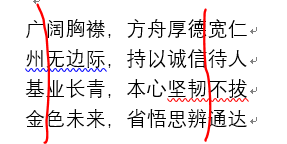 54 广州基金之歌正己之德以证品格值此盛世高歌厚民生之良策方能载德制度完备严格剥开前路云壑决策从来没有模棱两可广州基金是我们家园实现梦想的地方坚韧努力自强辩思方能领悟我们大家都一样啊 广州基金乘风破浪向远方团结努力进步奉送前程无疆共赢美好未来【歌词创意说明】    依据我司厚德、诚信、坚韧、思辨的企业理念，依从广州基金的企业文化，在金融市场中立之于诚、达之于信的核心竞争力。作为广州基金的一员，在司歌创作中也要展现无论时代浪潮如何翻涌，我们依然一往无前的坚定，以及齐心协力打造一流政府投资基金的决心。55 广州基金之歌每一天都是新的海岸线每一刻即是永远灿烂日出 照亮起点心在一起闪耀 风雨也无法阻挠激动澎湃的岁月 希望带来喜悦奋起迈向终点 不撤退承诺永不放弃 飞跃天际承诺在即兑现 跨越地域何惧夏日炎热 冬季寒意嘴角边的汗与泪 是我的勋章铭记每秒的赛跑 是我的骄傲【歌词创意说明】    广州基金是太阳，公司员工们则是在太阳的照耀下，每天为自己的目标辛勤努力在在海边训练的学员。56 大行德广，基运万年正己之德，厚民之生，我们厚德以载物。立身于诚，达之于信，我们诚信以立本。服务羊城经济，我们鞠躬尽瘁。坚如磐石，韧似秀竹，我们坚韧以前行。明思而省，辩思则悟，我们思辨而通达。16 年风风雨雨，我们劈荆斩棘。为了广州人，广州基金，未来砥砺前行。为了中国梦，广州基金，我们坚定不移。大行德广，基我鼎运，于斯万年。【歌词创意说明】    正己之德，厚民之生。广州基金人以严格的要求归正自身的品德，为广州人民的民生建设添砖加瓦。    立身于诚，达之于信。广州基金人，诚信是立身之本，以诚信服务羊城的经济建设事业。    坚如磐石，韧似修竹。坚韧的态度展现了广州基金人投身广州经济建设服务的决心。    明思而省，辩思而悟。这是广州基金人做事的方法论。不仅有思，还有辩，明思使我们开拓思路，思辩使我们以科学发展的眼光，以辩证唯物主义的哲学思想领导我们的工作。57 广州基金之歌还记得第一次踏进这里心中有一个声音在回响年轻的心要勇敢地上路踏平坎坷看见天边彩虹五湖四海我们汇聚这里携手共进打造财富集聚深耕广州产业转型升级立足广州城市建设之地广州基金 光荣与梦想在羊城回荡热血唤醒河流激情点燃广州广州基金 使命与荣耀从这里飞扬心在一起跳动路在脚下飞纵奋力拼搏 立足根本肩负使命 助力广州共同谱写广州基金光荣新篇章【歌词创意说明】    汇集广州基金的企业理念与愿景结合未来的美好的期望，彰显广州基金始终保持奋发有为不服输的精神，不忘初心，牢记使命，为广州经济发展和城市作出更大贡献的决心。58 你是SFUND花城台 楚庭上那年楼宇和前座那匆匆的斜影不知疲倦无暇怅惘湾区望珠江旁整张自传从头至尾都是为你执笔激扬恢弘志气也初心勿忘风中有风海中有浪透明的不论什么都透着梦与想地平线上雨后生长目之所至是沸腾云浪里的一场奔放季节循环CD往复流淌今天的你又将纵情弹响五羊和流芳花城台楚庭上广州基金今朝俱往来日可望59 广州基金之歌当珠水长流，我心坦然；以厚德之名，铸城市光荣；当云山巍耸，我心激昂；以坚韧之名，创天下融通。广州，我梦想伊始之地，沧海桑流，不变我道路依旧；广州，我未来勃发之地，力争上游，不忘我使命初衷。诚信立本，立百年信誉流芳，思辨开拓，造未来基业辉煌。广州，我一生奉献之地；我愿以毕生之力，与你共书未来篇章。不忘初心，不辱使命，不忘理想，不负期望。广州基金，创业在路上；广州基金，一路伴成长。60 广州基金之歌厚德 诚信 坚韧 思辨是我们的理念聚天下之富建设广州集广州之财投资天下是我们的愿景广州基金 厚德载物 诚信立本广州基金 坚韧而行 思辨而悟扬帆起航 二次创业产业转型 视为己任产融结合 脱虚向实城市发展 刻不容缓广州基金 厚德载物 诚信立本广州基金 坚韧而行 思辨而悟扬帆起航 二次创业国企责任 勇于担当科技金融 引领发展新兴产业 做大做强聚天下之富建设广州集广州之财投资天下广州基金61 广州基金厚德 坚韧 诚信 思辨 是我们前进的理念正己之德，厚民之生坚于信仰 韧于行为立之于诚 达之于信明思而省 辨思而悟创新 实干 高效的管理规范 带领我们进步和广州基金一起 点亮世界乘风破浪 投创未来62 奋斗之歌勇立时代潮头 争做时代先锋初生牛犊不怕虎 越是艰险越向前温室中的花 经不起风吹雨打经历风雨 多见世面 接受考验才不会因为虚度年华而悔恨也不会因为碌碌无为而羞耻勇立时代潮头 争做时代先锋初生牛犊不怕虎 越是艰险越向前63 广州基金之歌滚滚珠江水经历无数的变迁熠熠广州塔见证时代的发展我们相聚这里在最美的时间厚德烙心田诚信永流传坚韧赢希望思辨以凝练没有事不能改变没有梦不能实现我们挥洒汗水我们埋头苦干我们期待荣耀的浮现我们翘首内心舞蹁跹广州基金奋勇向前广州基金梦想沉淀努力 努力 再努力打出自己的一片天64 共铸辉煌云山吹来春风珠水送来希望梦想长在心中蓝图由我绘就不忘初心汇海内人才，聚天下财富牢记使命筑城建基础，占产业高地厚德诚信坚韧思辨我们就是广州基金责任担当创新忠诚我们就是广州基金不忘初心牢记使命不懈追求与向往铸就信仰和辉煌65 广州基金之歌白云山脚，珠水河畔，我们从五湖四海到广州汇集，诚信做事，厚德待人，坚韧和思辨是我们的特点手牵手，肩并肩我们用金融助推产业发展，立足广州，放眼全国，我们运用资本的力量，推动城市和企业发展。我们骄傲，我们自豪，我们让世界变得更美好！66 继往开来广州基金像巍巍白云龙骨上初升的朝阳像绵绵珠江畔旺盛的木棉花服务实体精于投资，广州基金在春风中绽放。厚德诚信，是广州基金人的座右铭坚韧思辨，是广州基金人的立身书聚集财富，为的是广州产业转型升级练好内功，为的是广州企业接轨国际。向前看，凝心聚力，发挥广州优势！向前看，高瞻远瞩，奏响时代音符！啊，广州基金，大湾潮头筑梦想！啊，广州基金，大湾潮头铸辉煌！白云龙骨踞珠江，珠江木棉映朝阳。啊，广州基金，乘风破浪正当时，继往开来铸辉煌！【歌词创意说明】这首歌词，选取了广州典型的代表元素，白云山、珠江、木棉花，表示广州基金生于本土代表本土；同时，歌词融入了广州基金的核心理念，传达广州基金的企业文化和广州基金人充满活力的精神面貌；根据广州基金涵盖金融、产业和实体的特色，结合大湾区发展趋势，表达了广州基金定将趁势而起走向辉煌的宏伟目标。另外，本首歌词主要采用层叠排比的方式，气势磅礴，宏伟大气，适用于合唱等群体性唱法。67 携手同行广州基金，厚德、诚信；广州基金，坚韧、思辨；广州基金，我们的老朋友，活力四射、激情彭拜。美丽的珠江，蜿蜒曲折，英才汇聚；广州基金，永恒坚守，守着当初永恒不变的诺言。让我们再一次燃烧生命激情，共同双手擎起新的时代。富饶的湾区，交错纵横，人杰地灵。广州基金，伴随我们。走过曾经风云变幻的桑田。让我们再一次光荣超越昨天，共同满怀信心挺进未来！【歌词创意说明】  作品以一个企业的角色表达了对广州基金（老朋友）的问候、感谢和继续携手共创更大辉煌的愿景。企业曾经缺少资金，运作步履维艰，受基金投资支持后，企业得以重生，与广州基金（老朋友）一起走进了新时代。为表达对广州基金的感谢与支持，从企业的角度，以老朋友的口吻，用亲切歌词表达与广州基金一路走来沧海桑田的坚守，也表达了深切的问候和无限的谢意，并愿景将与广州基金继续携手同行，共创造更大的辉煌。作品切入角度新颖，紧扣时代感和富有艺术感染力，主题紧扣广州基金公司文化和精神，团结了公司、企业、员工三方一起携手共进，努力奋斗、继续创造未来的愿景。68 产业英雄广州基金你是英雄厚德载物，诚信共赢深耕政府产业推动实体和金融互联互融广州基金你是英雄坚韧如山，思辨前行服务各行各业牢记使命和初衷共生共荣广州基金呦～广州基金广州的产业英雄国内的一流金融建设大湾区，荣辱与共广州基金呦～广州基金广州的产业英雄国内的一流金融追逐中国梦，气魄如虹追逐中国梦，四海繁荣【歌词创意说明】    歌词大意紧紧围绕“产业”主题，以广州基金的业务体系“城市发展投资、科技金融投资、新型产业投资、央企运营投资、中小微金服、大湾区建设、文化产业投资”作为切入口，歌颂和肯定广州基金取得的成绩和行业地位。同时，诗歌顺带公司的企业理念“厚德、诚信、坚韧、思辨”，过渡自然。加上韵母“ong”，本身共鸣音较大，适合用来写颂歌或着很大气的东西，这首歌的多数字句以韵母“ong”结尾，富有质感，更显广州基金的大气与地位。69 携手在羊城一江春水浩浩荡荡厚德载物情暖珠江迎着朝阳追逐中国梦你我携手扬帆启航一座城市屹立于南方诚信是我们的名片一路风雨一路彩虹你的发展始终有我相伴情牵粤港澳的腾飞心系大众创业的梦想给世界一份坚韧给城市一份辉煌创新与思辨真诚与笑脸广州基金，与你同行一份托付就是一分信念情牵粤港澳的腾飞心系大众创业的梦想助力产业的转型升级回应万众的殷切期盼创新与思辨真诚与笑脸广州基金，与你同行我们的梦永远在路上【歌词创意说明】    这首歌词的创作紧紧围绕广州基金“厚德、诚信、坚韧、思辨”的企业理念，把企业理念融入歌词之中，突出广州基金在支持大众创业、万众创新，助力产业转型升级，服务粤港澳大湾区建设等方面发挥的积极作用，展现广州基金全体成员真诚服务、敢于创新、追逐梦想、值得托付的良好风貌，呼吁社会公众与广州基金共同携手，为建设广州、实现中国梦而不懈努力。70 广州基金之歌三江汇流，五羊遗穗。这是改革开放的试验田，这是粤港澳大湾区的核心地。诚待八方友，德聚天下才。魅力羊城，冉冉升起，服务社会，与时俱进，广州基金与您同行。创业孵化，项目风投，并购融资，稳健理财，广州基金为您效劳。借世纪洪流，做最美广州基金人乘时代东风，实现伟大中国梦。【歌词创意说明】    “三江汇流，五羊遗穗。这是改革开放的试验田，这是粤港澳大湾区的核心地。”    第一段简述广州了的历史渊源和政治经济地位。  “诚待八方友，德聚天下才。魅力羊城，冉冉升起，服务社会，与时俱进，广州基金与您同行。创业孵化，项目风投，并购融资，稳健理财，广州基金为您效劳。”    第二段围绕公司文化主题，简介公司业务，爽朗流利，层层推进。   “借世纪洪流，做最美广州基金人。乘时代东风，实现伟大中国梦。”  收尾描绘前景和愿望。71 广州基金之歌筑梦在路上厚德点亮希望诚信刻胸膛坚韧当作信仰凝聚着力量并肩共创辉煌思辨是翅膀指引前行方向广州基金城市之光迎风踏浪初心不忘为天下去闯荡期待完美绽放广州基金时代之光勇敢担当大爱无疆与理想同飞扬未来更加闪亮【歌词创意说明】    主歌主要表现企业的四大理念（厚德/诚信/坚韧/思辨）及员工团结一心的凝聚力，在筑梦的路上，一起创造企业的辉煌。副歌部分主要表现广州基金的愿景及展望。为天下去闯荡（指的是愿景：聚天下之富建设广州，集广州之才投资天下），所有的奋斗拼搏都是为了（天下）。整首歌词的意义，除了广州基金的文化理念、愿景，还有广州基金是广州的城市之光，也是天下的时代之光，勇敢担当肩负使命，也对未来充满期望，大爱无疆，是指广州基金的公益事业，取之天下，用之天下。72 年轻的心从不迷惘浩浩珠江 福泽绵长千年都市 软红五羊浪漫花城四季飘香海上丝路在这里启航秩秩广基 神采飞扬厚积薄发 古今碰撞年轻的心从不迷惘民富国强是不变的梦想春种秋收 春华秋实厚德诚信 坚韧思辨种下稻谷收获一地金黄种下信任你将收获一片希望啊……年轻的心 年轻的心 从来不曾迷惘民富国强是不变的梦想啊……年轻的心 年轻的心 从来不曾迷惘民富国强是不变的梦想金融引领收获新的希望湾区时代谱写新的华章73 聚集南天海嵎　四方人士维我广基　雄立南方厚德诚信 坚韧思辨心正心灵 业勤业精漫漫长夜　屹立明灯初心不忘  使命莫负济济菁英　协力互助精诚团结 增益家国【歌词创意说明】广州基金以打造国内一流的地方政府投资基金的远大目标，我们的公司立足于南方，公司业务立足于广州产业转型升级，立足于广州基础设施投资，立足于做强做大做优广州基金，集五湖四海的优秀业界精英，为这远大目标打拼。74创业我们再一次聚集在这里，我们都为属于广州基金而自豪。感谢我们公司的指导。厚德、诚信、坚韧和思辨我们是你的一份子，学了这些训词在广州基金我们站在一起人人为人人，人人为人人。我们将是忠诚的。在广州基金我们一同工作，维护公司的良好声誉。我们将成为第一你若与我们同在，我们就必与你同在一定要做忠实的朋友和同志。我们将为国家的利益而工作。【歌词创意说明】歌词描述在我司“厚德、诚信、坚韧、思辨”的企业理念召集下，我们汇聚了优秀业界精英，以打造顶尖的产业投融资平台”为己任，矢志于把广州基金建设成一流的地方政府投资基金。75 二次出发[段一]梦想的风帆再次乘风飞扬二次创业的勇士已背上行囊前方的道越行越宽广再升的太阳照亮了航道厚德诚信的精神在静静萌芽筑建广州的彼岸仍等待抵达建设的团越聚越壮大乘风的故事传遍了南方[副歌]新时代的号召下 二次出发敬业和奉献 我们乘风破浪筑羊城的愿景下 二次出发团结和创新 我们青春飞扬铸造广州特色投融 再创辉煌[段二]希望的航船再次驶向理想二次创业的队伍已整装待发未来的路越驶越明朗远处的灯塔指明了航向坚韧思辨的意识在默默生发聚财天下的远方仍期盼到达凝聚的力越攒越强大破浪的传奇闻名了天下[副歌]新时代的号召下 二次出发敬业和奉献 我们乘风破浪筑羊城的愿景下 二次出发团结和创新 我们青春飞扬铸造广州特色投融 再创辉煌【歌词创意说明】公司是船，我们则是船上整装待发的勇士，为广州基金的二次创业，时刻准备着。此刻，我们已背上行囊，在习近平新时代中国特色社会主义思想指引下，胸怀“聚天下之富建设广州，集广州之财投资天下”的远大愿景，自觉做到厚德、诚信、坚韧、思辨，也保持着团结、敬业、创新、奉献和向上的积极态度，我们二次出发，我们乘风破浪，我们让青春飞扬，铸造广州特色投融资，力争再创辉煌！76 告诉中国 告诉未来有一个梦想，在信念长河历尽沧桑
有一声呼唤，在岭南上空荡气回肠
金融报国 强粤富民
一代代志士上下求索 为广州铸就金枪银马
啊 告诉中国 告诉未来
新的世纪属于广州 属于广州
啊 告诉中国 告诉未来
广州基金前景辉煌 前景辉煌
有一个奇迹，在搏击中挺起脊梁
有一种士气，在云海里神采飞扬
金融报国 强粤富民
一代代儿女添砖加瓦 为岭南谱写锦绣华章
啊 告诉中国 告诉未来
新的世纪属于广州 属于广州
啊 告诉中国 告诉未来
广州基金前景辉煌 前景辉煌
啊 告诉中国 告诉未来
新的世纪属于广州 属于广州
啊 告诉中国 告诉未来
广州基金前景辉煌 前景辉煌  啊 前景辉煌77 广州基金癸巳首创，崭露羊城。正己之德，厚民之生。以人为本，以民为魂。一言为重，百金为轻。达之于信，立之于诚。谨行审问，蛰伏云腾。盛而不骄，衰亦不馁。坚于信仰，韧于行为。无尤无怨，无私无畏。风雨同舟，百炼千锤。明思自省，辨思悟慧。择善而行，粲然生辉。【歌词创意说明】    该歌词以广州基金的企业文化为核心，进行了发散性的思考。开头第一句点明公司的创建时间和所在地点，“厚德、诚信、坚韧、思辨”的企业理念贯穿全词，突出了企业的文化特色以及员工的精神品质，最后以展望我司美好未来收尾。78 广州基金千年商都，波澜阔，笑看风云变幻。广州基金，助发展，敢言日月新天。不忘初心，砥砺前行，聚天下之富。投资产业，引领时代风潮。我们凝心聚力，以使命为旗，拼搏不止。同心同德，回首望，自有成就满胸。高效决策，探索中前行，怎敢言惧。危机起落，未来尽在掌中。79 新征程怀着忠诚热爱的心我们是广州基金人厚德、诚信, 舞动彩霞漫天怀着感恩奉献的心我们是广州基金人坚韧、思辨, 历经风雨向前让我们一起凝聚资本的力量万众一心 奋力前行让我们一起插上金融的翅膀一往无前 乘风破浪【歌词创意说明】    前两段着重写我们广州基金的企业理念，企业精神，后面描述我们在二次创业中即使困难重重，我们也会披荆斩棘，勇往直前。80 基金之歌南国的木棉花迎着朝霞绽放焕发勃勃生机乘着改革春风引领产业发展我们厚德、诚信、坚韧、思辨聚天下之富建设广州集广州之财投资天下广州基金不忘初心牢记使命旗帜鲜明讲政治坚持“两个回归”坚定“三个立足”我们厚德、诚信、坚韧、思辨聚天下之富建设广州集广州之财投资天下广州基金紧跟新时代一带一路粤港澳大湾区抢抓新机遇共赴新征程我们厚德、诚信、坚韧、思辨聚天下之富建设广州集广州之财投资天下我们是骄傲的广州基金人我们是奋斗的广州基金人我们是实干的广州基金人81 相信我们会创造奇迹

熙熙攘攘的人海之中我们来到广州基金
珠江边上的日升日落
映在我们眼底
我们始终怀揣梦想
我们不会轻易放弃
相信只要我们在努力
未来将无比绚丽
也许成长的日子里
一路是坎坷荆棘
也许一路的风风雨雨
会溅上满身污泥
请别放弃别灰心
还有我们在这里
露出微笑拿出信心
让荆棘风雨全都过去啊，广州基金人
我们一起努力
我们永远珍惜
成长岁月里
我们是团结的集体
【歌词创意说明】    本首歌的创意来源来自于广州基金二次创业，广州基金人始终追逐梦想，不忘初心。虽然前进的道路上艰难险阻，但是只要充满信心，不要放弃，我们紧紧团结在一起，广州基金人终将克服困难在资本市场的道路上开出一片天地。82 广州基金之歌砥砺前行，不忘初心矢志不渝，豪情满怀创业情怀是我们拼搏的动力坚韧不拔是我们拥有的气概啊 广州基金立之于诚，达之于信产融结合，打造投资平台明思而省，辨思而悟融智聚财，八方同泰专业高效是我们事业的基石厚德载物是我们发展的保障啊 广州基金一往无前，乘风破浪高举旗帜，奔向美好未来【歌词创意说明】    歌词围绕广州基金“厚德、诚信、坚韧、思辨”为企业理念进行创作，试图展现广州基金不忘初心，砥砺前行，推动二次创业的豪迈之情。83 共写精彩相约羊城，拥抱未来，让热血在我们心中澎湃。立之于诚，真情相待，产业投融我们敞开胸怀。风雨同舟，无限期待，让梦想在我们心中承载。达之于信，一路豪迈，投资天下我们共写精彩 。广州基金，百川归海，看我们搭建一座爱的舞台 。你我牵手，奉献真爱，让我们展示出最美的风采。广州基金，百川归海，让我们向世界真情告白。你我同心，永不言败，让我们引领辉煌的时代。【歌词创意说明】    歌词《共写精彩》（原题《引领时代》）——是作者专门为——“畅想未来，唱响广州”——广州基金司歌征集活动而作。歌词融入了——广州基金“厚德、诚信、坚韧、思辨”的企业理念，“聚天下之富建设广州，集广州之财，打造顶尖的资平台”为己任，用“创新、实干和高效”的规范管理，紧扣广州基金企业文化，体现发展愿景，反映公司员工团结、敬业、创新、奉献和向上的积极态度。充分展现了企业凝聚力、企业价值观等企业精髓；凸显了金融人才崇尚学习、善于创新、精诚合作、真诚服务、提倡共赢的魅力。歌词内涵丰富，激情澎湃，富有朝气，旋律优美，流畅动听，格调高雅，催人奋进，鼓舞人心。有较强的凝聚力，感召力与震撼力。84 广州基金之歌云山风起，我们肩负使命，投融控股，助力产业升级；珠江潮涌，我们载梦前行，汇聚财智，建设美丽广州。啊，广州基金，厚德诚信、坚韧思辨，我们同心同德, 创新创业,共创辉煌！风起云山，我们扛起重任；不忘初心，推进产业升级，潮涌珠江，我们积蓄力量。奋斗不止，建设美丽广州。啊，广州基金，厚德诚信、坚韧思辨，我们同行同向，扬帆远航，共享荣光！啊，广州基金，创新创业,共创辉煌！啊，广州基金，扬帆远航，共享荣光！共创辉煌,共享荣光！85 广州基金之歌梦想是灿烂之河你我都是浪花一朵朵溅起碧波  点缀生活你我都不可缺如今生活红红火火暮暮景景是最美的歌圆梦基金  激情热血把爱洒在心窝广州基金  广州基金有广阔视的大视野开拓未来  不为所托广州基金  广州基金人们信赖的好企业在发光热  在发光热【歌词创意说明】    这首歌词是为广州基金而作，歌词开篇通过形象的手法。来把歌词比如灿烂星河和一朵朵浪花等，来颂扬广州基金。接着又被感情融入到了歌词中。使人们更加爱广州基金会。更加喜爱它。歌词朴实，赋予感染力，会很好入词曲。86 广州基金插上创业的翅膀我们开启财源把智慧点亮团结敬业，凝聚力量聚天下之富建设广州播种希望打开创新的天窗我们一往无前乘风破浪高效实干，奉献向上集广州之财投资天下放飞理想啊！广州基金，让梦起航打造顶尖产融资平台做大做强厚德诚信，坚韧思辨爱洒花城抒写奋飞的华章啊！广州基金，让梦起航建设一流的投资基金志在远方做优做精，蒸蒸日上追求卓越走向明天的辉煌